старшая группа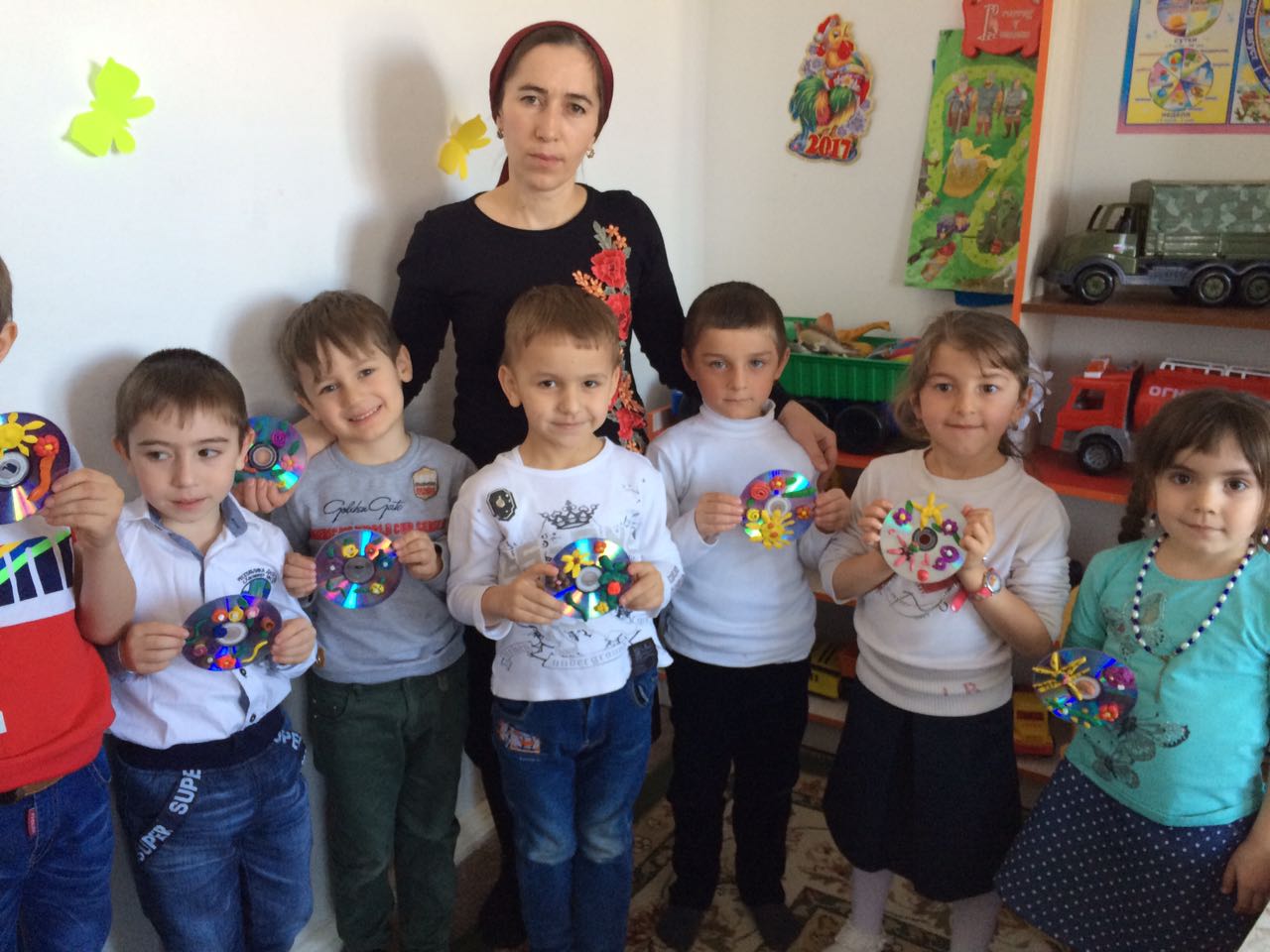 Подготовила и провела: воспитатель МКДОУ "Детский сад имени Гаджи Махачева" Казбековский район с. БртунайГамзатова Анисат Б.                                                                                                                                       2017год                       Открытое занятие по лепке «Цветы для мамы»Интеграция областей: Познание, Художественная литература, Здоровье, Коммуникация.
Цель: - учить выполнять в лепке декоративные композиции, используя разные техники.
Программные задачи:
- Художественное творчество: учить детей лепить розочки из пластилина,
- развивать навыки «раскатывания», «сплющивания»,
- формировать навыки работы стекой,
-учить действовать по словесному указанию воспитателя,
- воспитывать
- Познание: расширять представления детей о традициях и праздниках,
- формировать интерес и любовь к созданию подарков своими руками,
- формировать нравственно – эстетические ценности, уважительного отношения к маме, стремления радовать ее.
- Коммуникация: - формировать грамотную, связанную речь детей.
- Предварительная работа:
1. Беседы о маме, детях.
2. Чтение литературных произведений.
3. Знакомство и рассматривание открыток полевых, садовых цветов.                                     4. Слушание детских песен о маме.
5. Заучивание стихотворений о маме.
6. Разучивание песен о маме.
7. Дидактические игры.
Материал: компактные диски, пластилин разных цветов, стеки, доски и бусины для украшения,  нить для петли и салфетка.
                              Ход:1.Организационный момент.Здравствуйте ладошки, хлоп-хлоп-хлоп.Здравствуйте ножки, топ-топ-топ.Здравствуй мой носик, бип-бип-бип.Здравствуйте щечки, плюх-плюх-плюх.Здравствуй мой ротик, чмок-чмок-чмок.Здравствуйте ребята, всем - привет!
 Дие  г1умру  кьурай,  кини  к1ик1арай,Х1еренго   кинидахъкучIдулахIарай,Макьу тун, х1алхьи тун,   дун  г1езаюрай,Х1асратай,  х1еренай  баркала ,эбел.Кому посвящено это стихотворение?
Кто знает, какой праздник будут отмечать все женщины?II. Основная часть:1. Сообщение темы занятия.Ребята, сегодня я хотела бы поговорить с вами о празднике «8 марта». Как еще мы его называем? (Международный женский день, праздник весны и красоты)2.История праздника. (презентация)Дидактическая игра «Букет ласковых слов»На середине стола ставим вазу. У каждого ребенка по цветку. Каждый ребенок говорит ласковое слово о маме и ставит цветок в вазу.                                                                              Так получается букет из ласковых слов.3.Художественное творчество: лепка.Ребята я предлагаю вам пройти за рабочие столы и слепить подарки для наших мам или бабушек к празднику «8 марта».4.Планирование работы.- На ваших столах находятся: компактный диск, который послужит нам основой, пластилин разных цветов, стеки, доски и бусины для украшения, нить для петли и салфетка.- Будем лепить панно с розами, или другими цветами используя технику «раскатывания» и «сплющивания», а также применим способ смешивания цветов.- Используем стеку для выполнения листиков к нашим розам.- Готовую работу можно украсить бусинками .5. Техника безопасности при работе с пластилином.- Прежде, чем приступить к работе с пластилином, вспомним, как надо с ним работать:-нельзя пластилин брать в рот, жевать и глотать его;- работу надо выполнять на специальной для этого доске;- грязные руки надо вытирать салфеткой.6. Показ воспитателя готовой работы (делается заранее) Перед работой разомнем пальчики с помощью массажа.«Массаж для пальчиков».Раз, два, три, четыре, пять,   (Соединять попарно пальцы обеих  рук) Вышли пальцы погулять.                                        (Хлопки в ладоши).Этот пальчик самый сильный.                             (Поочередный массаж пальцев)Самый толстый и большой.            (от основания к ногтю.)Этот пальчик для того…Чтоб показывать его.Этот пальчик самый длинный…И стоит он в середине.Этот пальчик безымянный…Он избалованный самый.А мизинчик хоть и мал…Очень ловок и удал!8. Работа детей.9.Физминутка                                                                                                                                                                    (в течении работы детей)Чтоб головка не болела,Ей вращаем вправо – влево. (вращение головой)А теперь руками крутим –И для них разминка будет. (вращение рук вперед и назад)Тянем наши ручки к небу,В стороны разводим. (руки вверх и в стороны)Повороты вправо – влево,Плавно производим. (повороты влево и вправо)Наклоняемся легко,Достаем руками пол. (наклоны вперед)Потянули плечи, спинкиА теперь конец разминке. (дети садятся на места).III. Заключительная часть:1. Анализ выполненных работ.Дети вам понравилось делать подарки для мам и бабушек? Давайте покажем друг другу свои работы, посмотрим какие они замечательные. (Выходим на ковер)-Вы большие молодцы!-Скажите, что еще, мы можем подарить маме? (Стихи, песни)-Правильно. Кто хочет прочитать стихи, посвященные нашим мамам!2. Итог:Стихи1реб.:                                                                                                                                                             Дир гьит1инаб рек1ел к1удияб хинлъи                                                         Сайигъатгьабуладица дуй, эбел!                                                                                            Рек1ел бух1иялъулх1асраталъул ц1а                                                                                              Мун хинлъизайизекьела дуй, эбел!Т1оцебе баккараб, манаршадул т1егь,Дуй сайгъатгьабила, гьуинайэбел!Хиялазул паччах1, ургъалилгъамас,Гъваридаб рек1ее маслиг1ат, эбел!2реб:                                                                                                                             Подарила мир ты мне, яркий солнца свет,                                                                        Для меня на свете лучше мамы нет.                                                                                                   Именно весною, в марте, в день восьмой                                                                                     Я хочу поздравить маму всей душой.                                                                                             Я несу подарки, я несу цветы                                                                                                 В мире нет прекрасней, мамочка чем ты!3 реб:                                                                                                                                  Наступает мамин праздник,                                                                                           Наступает женский день.                                                                                                        Знаю: любит мама очень                                                                                                                                    Розы, маки и сирень.4 реб.:                                                                                                                                           Только в марте нет сирени,                                                                                                       Роз и маков не достать…                                                                                                                                                                      А ведь можно на листочке.                                                                                                          Все цветы нарисовать!3. Спасибо ребята, я предлагаю положить ваши работы и на празднике, посвященном мамам подарить их.                                     ПрезентацияСлайд 1
История праздника 8 марта – Международный женский день                                                             Слайд 2                                                                                                                                     Единственный человек который нас любит , который за нас беспокоится, которая а нас заботится не смотря ни на что - это мама.
Слайд 3
История 8 марта. Древнем Риме существовал женский день - праздник свободно рожденных женщин. В этот день женщины получали подарки от своих мужей подарки. Женщины рабыни тоже получали подарки от хозяек. хозяйка дома позволяла  отдыхать. А сами  наряжались самое лучшее, и т.д.                                                              Слайд 4                                                                                                                                                                         8 марта на манифестацию собрались работницы швейных и обувных фабрик. Они требовали 10-ти часовой рабочий день, светлые и сухие рабочие помещения, равную с мужчинами заработную плату                                                                                                     Слайд 5                                                                                                                                                    Когда появился праздник 8 марта.                                                                                                    8 марта один из красивых праздников весны. Это праздник сравнительно молодой. Истоки этого праздника ведут нас в 1889г. В этом году, знаменитая женщина Клара Цеткин подала идею объединению женщин.                                                          Слайд 6                                                                                                                                            Женщины вышли на забастовку, и требовали и требовали равную с мужчинами заработную плату.                                                                                                                                         Слайд 7                                                                                                                                                    Имя Клара Цеткин связана с 8 мартом. 25 марта 1911 года – пожар на текстильной фабрике в Нью Йорке унес жизни 140 работниц Клара Цеткин выступила с предложением отмечать ежегодно Международный женский день 8 марта в память о первой женской демонстрации протеста 1857 года                                                          Слайд 8                                                                                                                                                        Как отмечают 8 марта в других странах.                                                                                                               В Италии женщины собираются компаниями и идут в ресторан. В Китае мужчины готовят изысканные блюда и идут на работу. а женщины уходят от отдыхать в парки. В Швеции в этот день женщинам дарят книги. А в Росси принято дарить цветы, сувениры, духи и т.д.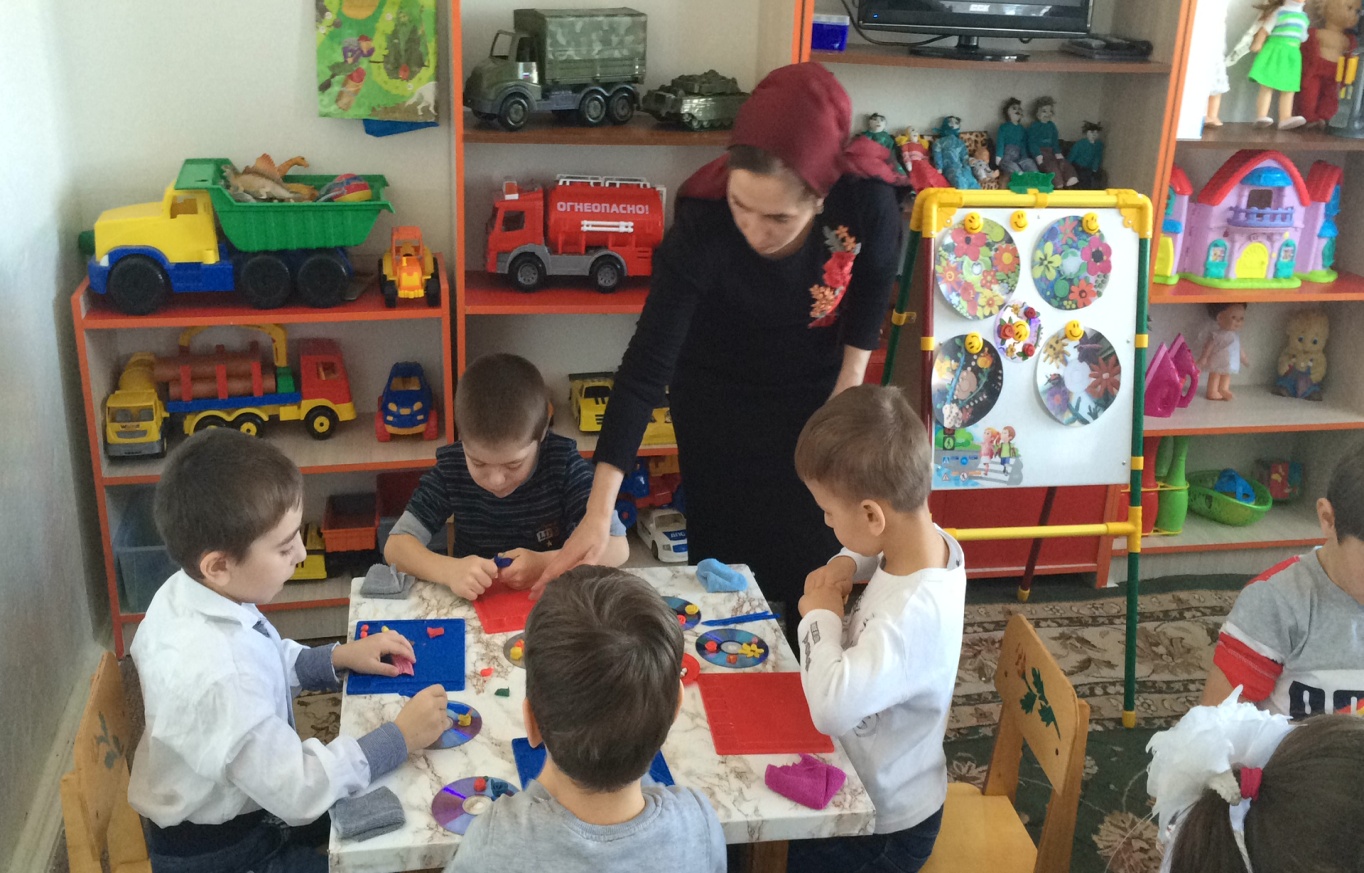 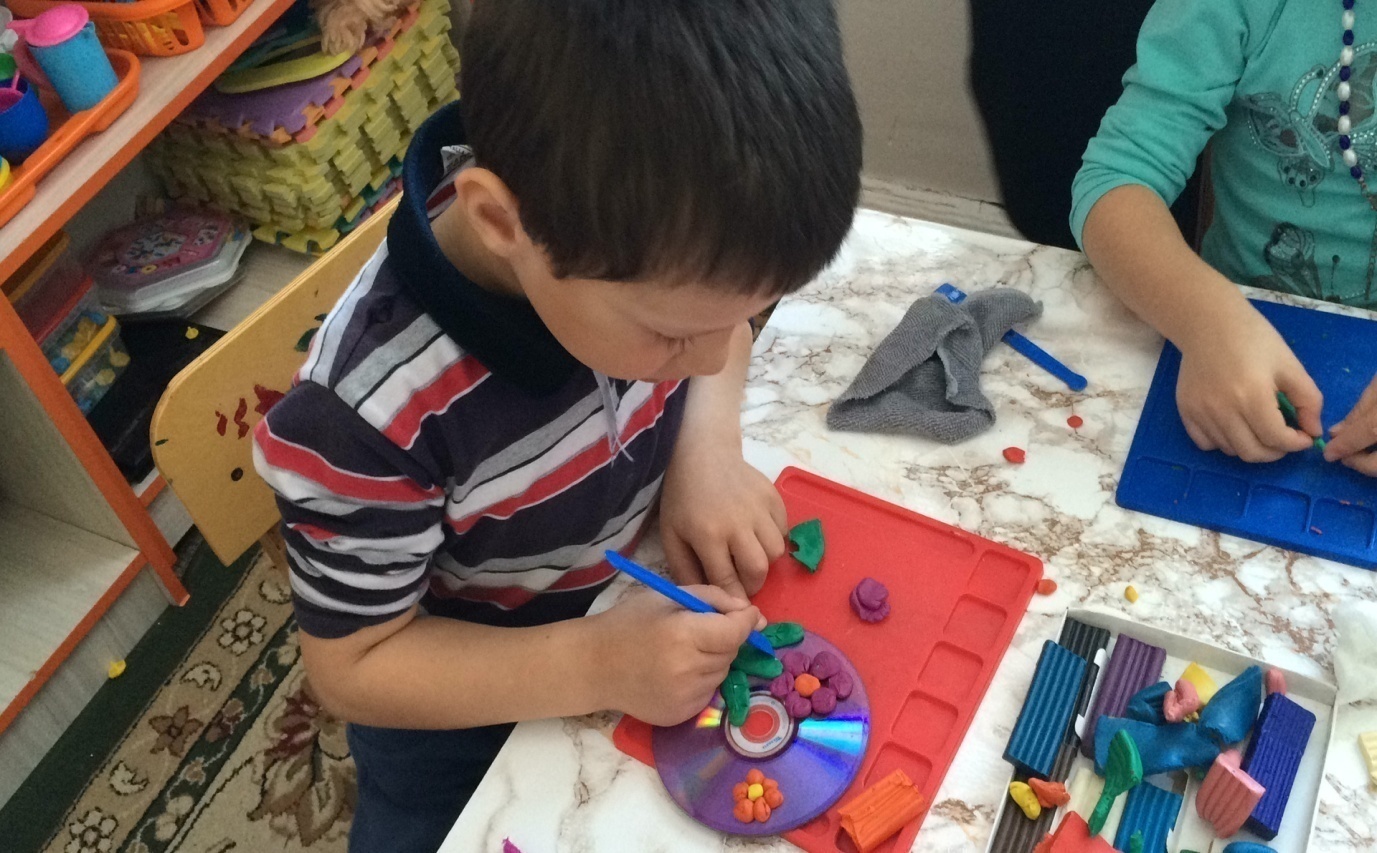 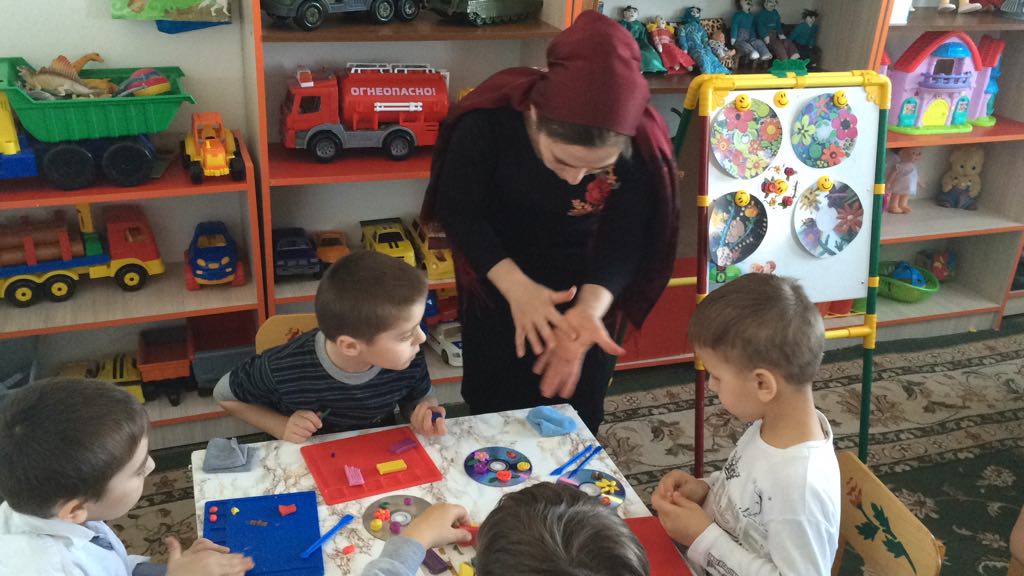 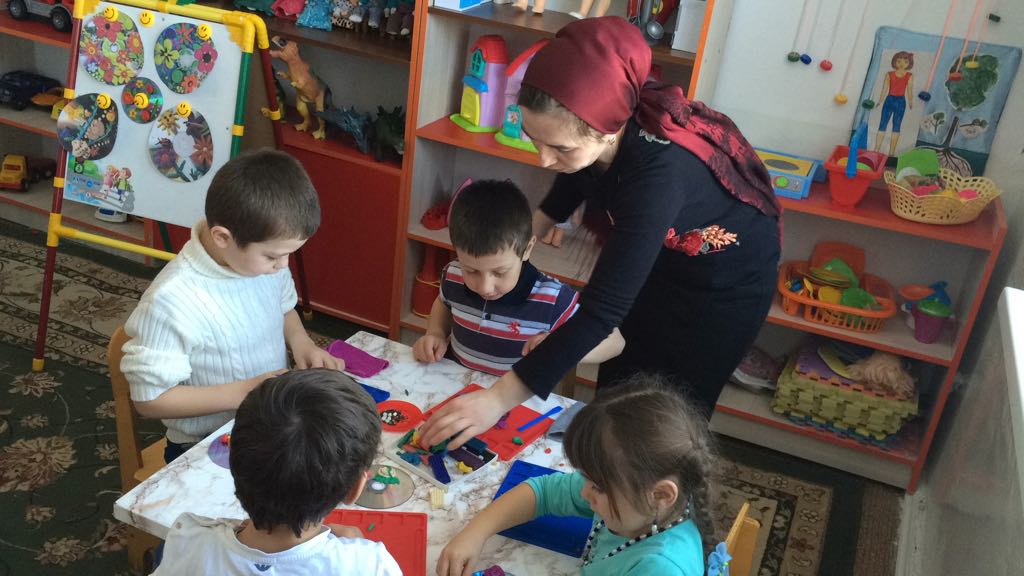 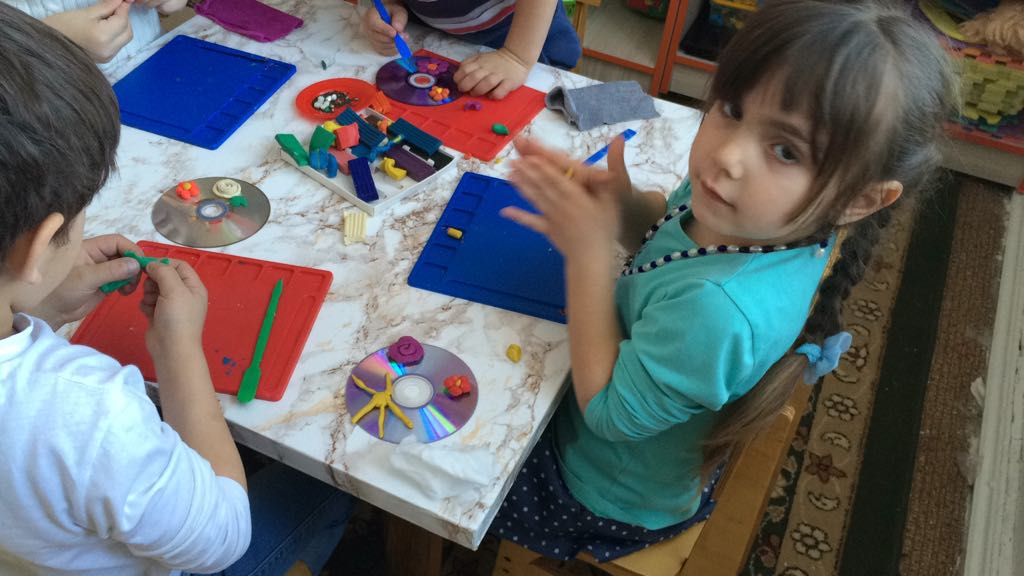 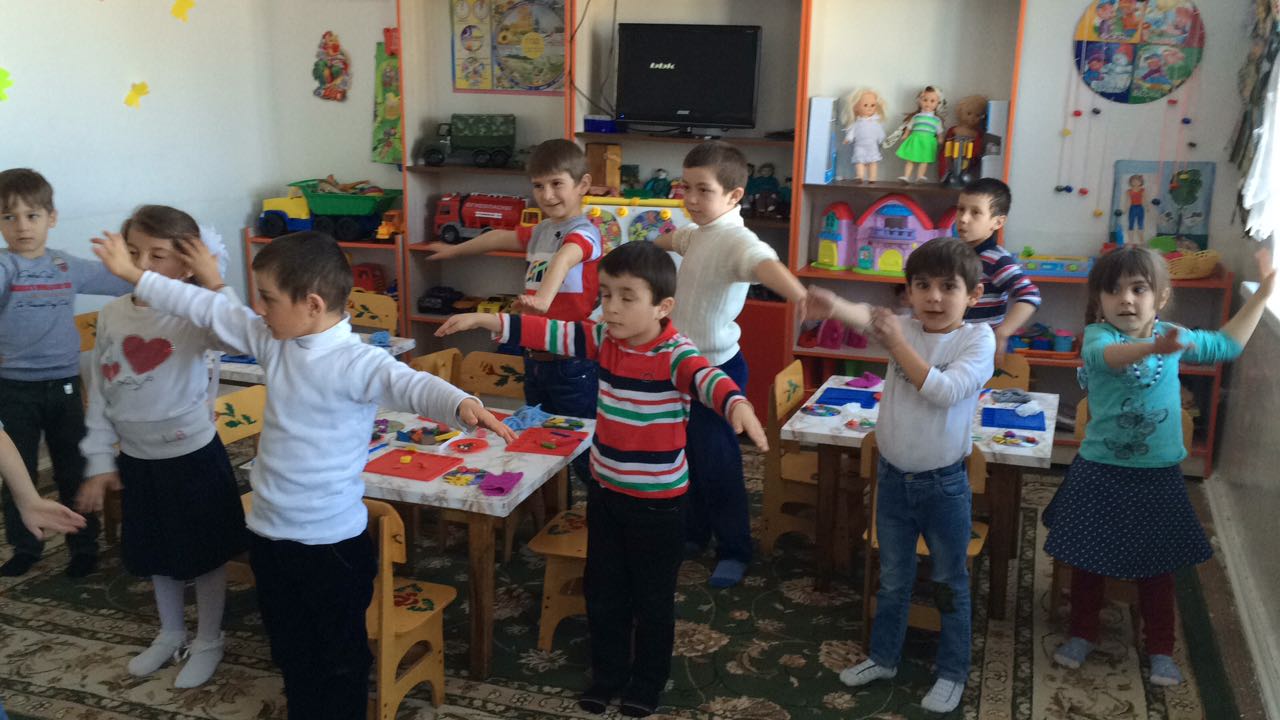 